What’s Happening Today?Let’s Talk About What We Can Learn About Staying Safe Online…What kind of ways do we use the computer?What do you like to do on the computer/online?How do you stay safe online?Being SMART keeps us safe onlineS – keep SAFEM – don’t MEETA – never ACCEPTR – ask ‘is it RELIABLE?’T – always TELL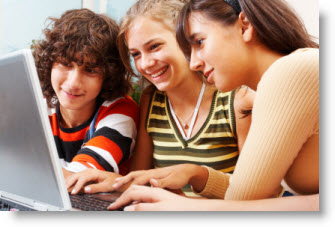 So what do you think??Get your magnet!